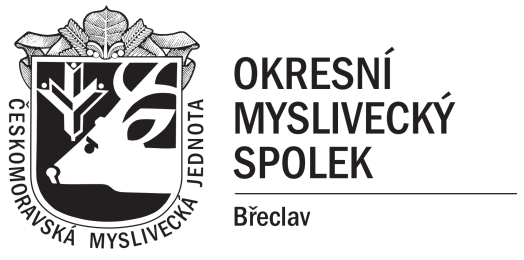 Ceník kynologických akcí rok 2023Druh zkouškyČlen ČMMJ z.s.NečlenJarní svod200,-200,-Zkoušky vloh - ZV900,-1200,-Barvářské zkoušky - BZ1200,-1500,-Podzimní zkoušky - PZ1200,-1500,-Norování nováčků - N1200,-1500,-Lesní zkoušky - LZ1500,-2000,-Vodní práce - VP1200,-1500,-IHB1500,-2000,-